Výroční zpráva za rok 2018dle §18 zákona č. 106/1999 Sb.,o svobodném přístupu k informacím, v platném zněníPodle §18 zákona č. 106/1999 Sb., o svobodném přístupu k informacím, v platném znění, dále jen zákona), musí každý povinný subjekt vždy zveřejnit výroční zprávu za předcházející kalendářní rok o své činnosti v oblasti poskytování informací podle tohoto zákona. Žádosti o poskytnutí informace jsou ústní nebo písemné. Ústní žádost je neprodleně ústně vyřízena a o jejím podání se nevede žádná písemná evidence. V případě, že není možno žádost vyřídit neprodleně, nebo hrozí vznik jakéhokoli sporu spojeného s jejím poskytnutí, využitím nebo výkladem, nebo jsou s poskytnutím informace spojeny zvýšené náklady, je nutné požadovat od žadatele žádost písemnou s uvedením všech náležitostí, které má písemná žádost obsahovat.Písemná žádost je základní způsob podání žádosti o poskytnutí informace dle zákona. Jednotlivé žádosti a následné odpovědi na tyto žádosti jsou evidovány na OÚ Vráž.V roce 2018 byla podána na OÚ Vráž 1 písemná žádost o poskytnutí informací dle tohoto zákona, která byla vyřízena v zákonné lhůtě. Nebylo vydáno žádné rozhodnutí o odmítnutí žádosti, a tudíž nebylo podáno žádné odvolání proti rozhodnutí.Ing. Hana Maivaldová  starostka obce Vrážvyvěšeno: 6. 2. 2019      sejmuto: 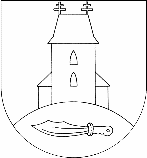 Obecní úřad Vráž, Školní 259, 267 11 Vrážtel. 311 672 454, 311 672 446č.j.: 84/2019vyřizuje: H. MaivaldováVe Vráži dne 6. února 2019 